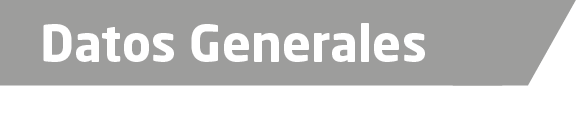 Nombre Adela Nallely Quiñones RamírezGrado de Escolaridad Licenciatura en DerechoCédula Profesional (Licenciatura) 8285140Teléfono de Oficina 01 232 3731976Correo Electrónico uatmartinez@gmail.comDatos GeneralesFormación Académica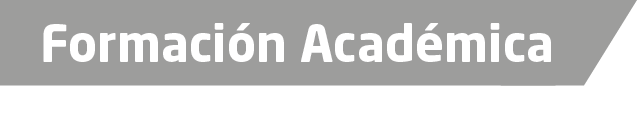 2008 a 2012Licenciatura en Derecho, Facultad de Derecho, Universidad Veracruzana.2015Curso Taller de Actualización para Policía de Investigación en el Sistema Penal Acusatorio. Academia Regional de Seguridad Pública, de Occidente.2016Capacitación para la Aplicación de la Nueva Metodología para el Registro y Clasificación de los Delitos: Fiscales. Fiscalía General del Estado.2016Intercambio Integral para Agentes del Ministerio Público, Agentes de Investigación Ministerial y Peritos. Alianza Estatal de la Conferencia de Procuradores Generales de Justicia de los Estados Occidentales de Norteamérica.2015 a la fechaMaestría en Derecho Procesal Penal y Criminología, Instituto Mexicano de Estudios de Posgrado.Trayectoria Profesional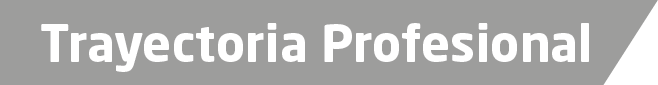 2012 a 2013Agente de la Policía Ministerial Acreditable..2013 a 2014Encargada de Grupo de la Policía Ministerial, Delegación Regional Xalapa2014 a 2015Auxiliar del Departamento Jurídico y Mandamientos Judiciales,  Delegación Regional Xalapa.2015 a 2016Auxiliar de la Oficina de Apoyo Legal, Dirección de la Policía  Ministerial.2016Fiscal Séptima Orientadora, Unidad de Atención Temprana Xalapa. 2017Fiscal Primera Orientadora, Sub Unidad de Atención Temprana  Martínez de la Torre, Veracruz.Ade Conocimiento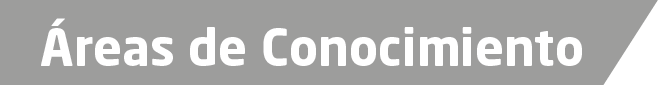 Derecho CivilDerecho Penal